Name ______________________________________________   School _______________________________________ Contact Number ____________________________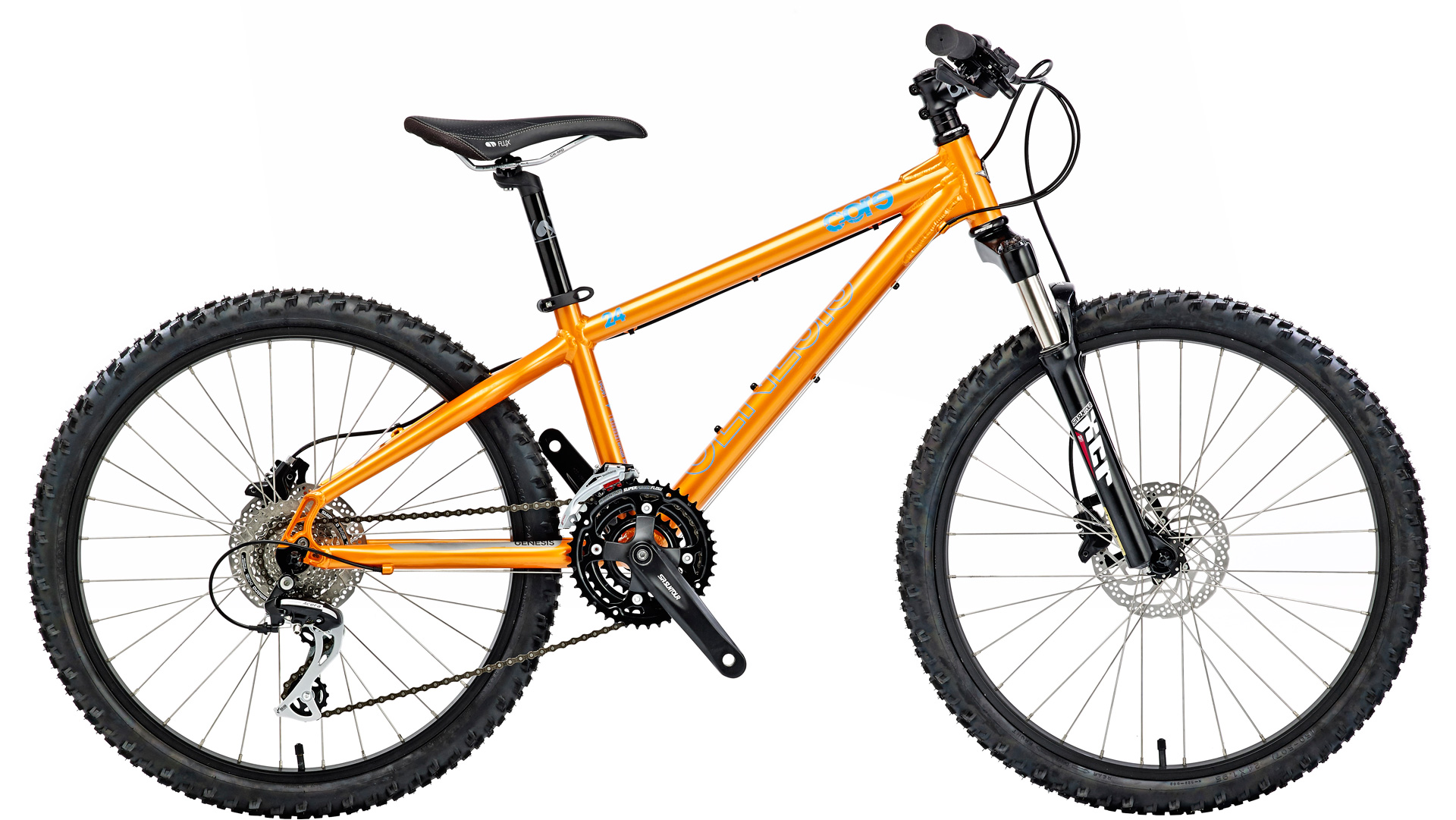 